ПОЛОЖЕНИЕ о рабочей программе учебной и производственной практики для подготовки обучающихся по профессиям СПО2020Положениерабочей программе учебной и производственной практике	для подготовки обучающихся по профессиям СПООбщие положения.Настоящее Положение разработано в соответствии с Федеральным законом от 29.12.2012 № 273-ФЗ «Об образовании в Российской  Федерации», Порядка организации и осуществления образовательной деятельности по образовательным программам среднего профессионального образования, утверждённого приказом Министерства образования и науки Российской Федерации от 14.06.2013 № 464 разъяснений по формированию примерных программ учебных дисциплин и профессиональных модулей среднего профессионального образования на основе Федеральных государственных образовательных стандартов среднего профессионального образования, Уставом образовательного учреждения и регламентирует порядок разработки и реализации рабочих программ учебной и производственной практик.Рабочая программа учебной и производственной практик (далее — Программа) — нормативный документ, определяющий объем, порядок, содержание учебной и производственной практик, основывающаяся на федеральном государственном образовательном стандарте (федеральном и региональном компонентах, компоненте образовательного учреждения), примерной или авторской программе по учебной дисциплине или профессиональному модулю.Цель рабочей программы — создание условий для планирования, организации и управления образовательным процессом по определенному виду практики.Задачи программы:дать представление о практической реализации компонентов федерального государственного образовательного стандарта через учебную и производственную практики;конкретно определить содержание, объем, порядок реализации учебной и производственной практик с учетом приобретения определённых умений, знаний, практического опыта, формирования профессиональных и общих компетенций, а так же овладение обучающимися определёнными видами профессиональной деятельности.Функции рабочей программы:  нормативная, то есть является документом, обязательным для выполнения в полном объеме;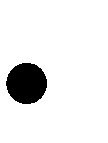   целеполагания, то есть определяет ценности и цели, ради достижения которых она введена в ту или иную образовательную область;  определения содержания образования, то есть фиксирует  состав элементов содержания, подлежащих усвоению обучающимися (требования к минимуму содержания), а также степень их трудности;  оценочная, то есть выявляет уровни усвоения элементов содержания, объекты контроля и критерии оценки уровня обученности обучающихся.Технология разработки рабочей программы.Рабочая программа составляется мастером производственного обучения, на весь курс обучения.Разрабатывается рабочая программа на основании примерных программ утверждённых Министерством образования и науки Российской Федерации.Проектирование содержания осуществляется индивидуально каждым педагогом в соответствии с требованиями ФГОС.2.3. Допускается разработка Программы коллективом педагогов одной методической комиссии. Данное решение должно быть принято коллегиально и утверждено приказом директора образовательного учреждения.Структура рабочей программы.Структура Программы является формой представления как целостной системы, отражающей внутреннюю логику организации учебно- методического материала.Рабочая программа учебной практики включает в  себя следующие элементы: (приложение 1)Титульный листПаспорт программы учебной практики.Результаты освоения программы учебной практикиТематический план и содержание учебной практикиУсловия реализации программы учебной практикиКонтроль и оценка результатов освоения учебной практикиРабочая программа производственной практики включает в себя следующие элементы: (приложение 2)Титульный листПаспорт рабочей программы производственной практикиРезультаты освоения рабочей программы производственной практикиСодержание производственной практикиУсловия реализации программы производственной практикиКонтроль и оценка результатов освоения программы производственной практикиТитульный	лист	-	структурный	элемент	программы, представляющий сведения о названии программы.3.3 Паспорт программы отражает ее содержание, место в образовательном процессе, адресность, цели и задачи, требования к результатам освоения, рекомендуемое количество часов на освоение программы.Структура и содержание отражает объем выраженный в часах.Результаты освоения профессионального модуля определяют какие профессиональные и общие компетенции должен освоить обучающийся и каким ВД овладел.Структура и содержание практики отражает её разделы выраженное в часах.Условия реализации предусматривает требования к минимальному материально-техническому обеспечению, перечень рекомендуемых учебных изданий, Интернет-ресурсов, дополнительной литературы, общие требования к организации образовательного процесса и кадровое обеспечение образовательного процесса.Контроль и оценка результатов освоения программы практик определяет формы и методы контроля оценки результатов освоенных профессиональных и общих компетенций, а также знаний и умений обучающегося.Оформление рабочей программы.Текст набирается в редакторе Word for Windows шрифтом Times New Roman Cyr, 12-14, межстрочный интервал одинарный, переносы в  тексте ставятся, выравнивание по ширине, абзац 1,25 см, поля  со  всех сторон 2 см; центровка заголовков и абзацы в тексте выполняются при помощи средств Word, листы формата А4. Таблицы вставляются непосредственно в текст.Титульный лист считается первым, но не нумеруется. На титульном листе указывается: наименование учредителя, наименование образовательного учреждения, название Программы, год составления Программы.Остальные элементы программы оформляются в соответствии с приложениями 1и 2.Утверждение рабочей программы.Рабочая программа утверждается ежегодно в конце учебного года, перед началом нового учебного года (до 01 сентября) приказом директора образовательного учреждения.Утверждение Программы предполагает следующие процедуры:   обсуждение и принятие Программы на заседании предметно (цикловой) комиссии соответствующего цикла;   обсуждение и принятие Программы на заседании методического совета;   обсуждение и принятие Программы на заседании педагогического совета;   Утверждение Программы директором образовательного учреждения с указанием № приказа и даты утверждения.Соответственно на лицевой и стороне титульного листа, 2 листе наносятся грифы утверждения и согласования. Программа прошнуровывается и пронумеровывается, заверяется печатью (прошнуровано, пронумеровано – кол-во листов Директор ОАПОУ «ДАТК»	Ф.И.О./).При несоответствии Программы установленным данным Положением требованиям, директор образовательного учреждения накладывает резолюцию о необходимости доработки с указанием конкретного срока исполнения.Все изменения, дополнения, вносимые педагогом в Программу в течение учебного года, должны быть согласованы с заместителем директора по УР.Приложение 1КОМИТЕТ ОБРАЗОВАНИЯ И НАУКИ КУРСКОЙ ОБЛАСТИОАПОУ «Дмитриевский агротехнологический колледж»                                                                                 Утверждаю                                                                              Директор ОАПОУ «ДАТК»    ________ Ф.И.О. Приказ № 	от « 	» 		20 	г.РАБОЧАЯ ПРОГРАММА УЧЕБНОЙ ПРАКТИКИ ПМ.  	по профессии среднего профессионального образованиякод названияДмитриев 20…Рабочая программа учебной практики разработана на основе Федерального государственного образовательного стандарта по профессии среднего профессионального образования 	,(код и наименование профессии СПО)положения об учебной практике (производственном обучении) и производственной практике обучающихся, осваивающих основные профессиональные	образовательные	программы	среднего профессионального образования, утверждённого приказом Министерства образования и науки Российской Федерации от 18 апреля 2013 г. № 291Организация-разработчик: ОАПОУ «Дмитриевский агротехнологический колледж»Разработчик: преподаватель	 ОАПОУ «Дмитриевский агротехнологический колледж»Рабочая	программа	учебной	практики		ПМ.00			 рассмотрена и одобрена на заседании П(Ц)К  			 Протокол № 	от « 		» 		20 	г.Председатель П(Ц)К  	/ 	/Ф.И.О.Рабочая	программа	учебной	практики	ПМ.00 	рассмотрена и одобрена на заседании педагогического совета колледжаПротокол № 	от « 	» 	20 	г.Председатель педагогического совета  	  	Ф.И.О.СОДЕРЖАНИЕПАСПОРТ РАБОЧЕЙ ПРОГРАММЫ УЧЕБНОЙ ПРАКТИКИОбласть применения программыРабочая программа учебной практики является частью программы подготовки квалифицированных рабочих и служащих в соответствии с ФГОС СПО по профессии  	(код и наименование профессии СПО)в части освоения квалификаций:(наименование квалификаций)и основных видов деятельности (ВД):(указать виды профессиональной деятельности в соответствии с ФГОС СПО)Цели и задачи учебной практики: формирование у обучающихся первоначальных практических профессиональных умений в рамках модулей ОПОП СПО по основным видам профессиональной деятельности для освоения рабочей профессии, обучение трудовым приемам, операциям и способам выполнения трудовых процессов, характерных для соответствующей профессии и необходимых для последующего освоения ими общих и профессиональных компетенций по избранной профессии.Требования к результатам освоения учебной практикиВ	результате	прохождения	учебной	практики	по	видам	деятельности обучающихся должен уметь:Количество часов на освоение рабочей программы учебной практики:Всего – часа, в том числе:В рамках освоения ПМ 01. – часов В рамках освоения ПМ … - часаВ рамках освоения ПМ … - часов В рамках освоения ПМ … - часов В рамках освоения ПМ … - часовРЕЗУЛЬТАТЫ ОСВОЕНИЯ РАБОЧЕЙ ПРОГРАММЫ УЧЕБНОЙ ПРАКТИКИРезультатом освоения рабочей программы учебной практики является сформированность у обучающихся первоначальных практических профессиональных умений в рамках модулей ППКРС по основным видам деятельности (ВД),(указать виды профессиональной деятельности в соответствии с ФГОС СПО)необходимых для последующего освоения ими профессиональных (ПК) и общих (ОК) компетенций по избранной профессии.Тематический план и содержание учебной практикиТематический план учебной практикиСодержание учебной практикиВнутри каждого профессионального модуля указываются темы. По каждой теме описывается содержание учебного материала в дидактических единицах.Объем часов определяется по каждой позиции столбца 3 (отмечено звездочкой *).Уровень усвоения проставляется напротив дидактических единиц в столбце 4 (отмечено двумя звездочками **)УСЛОВИЯ РЕАЛИЗАЦИИ РАБОЧЕЙ ПРОГРАММЫ УЧЕБНОЙ ПРАКТИКИТребования	к	минимальному	материально-техническому обеспечениюРеализация рабочей программы учебной практики предполагает наличие(указать подразделения образовательного учреждения, где проводится учебная практика: мастерских,лабораториях, на учебных полигонах, в учебных хозяйствах и др. либо предприятия/организации на основе прямых договоров с ОУ).Оснащение:(наименование подразделения, где проводится учебная практика)Оборудование:Инструменты и приспособления:Средства обучения:Приводится	перечень	оборудования,	инструментов,	приспособлений,	средств	обучения	включаятехнические средства обучения. Количество не указывается.Общие требования к организации образовательного процессаУчебная практика проводится мастерами производственного обучения и/или преподавателями профессионального цикла.(указать характер проведения учебной практики: рассредоточено, концентрированно)Кадровое обеспечение образовательного процессаМастера производственного обучения, осуществляющие руководство учебной практикой обучающихся, должны иметь квалификационный разряд по профессии на 1-2 разряда выше, чем предусматривает ФГОС, высшее или среднее профессиональное образование по профилю профессии, проходить обязательную стажировку в профильных организациях не реже 1-го раза в 3 года.5. КОНТРОЛЬ И ОЦЕНКА РЕЗУЛЬТАТОВ ОСВОЕНИЯ ПРОГРАММЫ	УЧЕБНОЙ	ПРАКТИКИКонтроль и оценка результатов освоения учебной практики осуществляется преподавателем практики в процессе проведения учебных занятий, самостоятельного выполнения обучающимися заданий, выполнения практических проверочных работ. В результате освоения учебной практики в рамках профессиональных модулей обучающиеся проходят промежуточную аттестацию в форме зачета/диф. зачета.Приложение 2КОМИТЕТ ОБРАЗОВАНИЯ И НАУКИ КУРСКОЙ ОБЛАСТИОАПОУ «Дмитриевский агротехнологический колледж»                                                                                 Утверждаю                                                                              Директор ОАПОУ «ДАТК»   ________ Ф.И.О. Приказ № 	от « 	» 		20 	г.РАБОЧАЯ ПРОГРАММАПРОИЗВОДСТВЕННОЙ ПРАКТИКИпо профессии среднего профессионального образованиякод названияДмитриев 20…Рабочая программа производственной практики разработана на основе Федерального государственного образовательного стандарта по профессии среднего профессионального образования 	,(код и наименование профессии СПО)положения об учебной практике (производственном обучении) и производственной практике обучающихся, осваивающих основные профессиональные	образовательные	программы	среднего профессионального образования, утверждённого приказом Министерства образования и науки Российской Федерации от 18 апреля 2013 г. № 291Организация-разработчик: ОАПОУ «Дмитриевский агротехнологический колледж»Разработчик: преподаватель	 ОАПОУ «Дмитриевский агротехнологический колледж»  Рабочая программа ПП	рассмотрена и одобрена на заседании предметно (цикловой) комиссией   		  Протокол № 	от « 	» 	20 	г.  Председатель П(Ц)К  	/ 	/Ф.И.О. Рабочая	программа	ПП	рассмотрена	и	одобрена	на	заседании педагогического совета колледжа Протокол № 	от « 	» 	20 	г. Председатель педагогического совета  	  	Ф.И.О.СОДЕРЖАНИЕПАСПОРТ РАБОЧЕЙ ПРОГРАММЫ ПРОИЗВОДСТВЕННОЙ ПРАКТИКИОбласть применения программыРабочая программа производственной практики является частью программы подготовки квалифицированных рабочих и служащих в соответствии	с	ФГОС	СПО	по	профессии(код и наименование профессии СПО)в части освоения квалификаций:(наименование квалификаций)и основных видов деятельности (ВД):Цели и задачи производственной практики: закрепление и совершенствование приобретенных в процессе обучения профессиональных умений обучающихся по изучаемой профессии, развитие общих и профессиональных компетенций, освоение современных производственных процессов, адаптация обучающихся к конкретным условиям деятельности организаций различных организационно-правовых форм.Требования к результатам освоения производственной практикиВ результате прохождения производственной практики в рамках каждого профессионального модуля обучающийся должен приобрести практический опыт работы:Количество часов на освоение программы производственной практикиВсего - 	часов, в том числе:В рамках освоения ПМ 01 - 	часов В рамках освоения ПМ … - 	часов В рамках освоения ПМ … - 		часов В рамках освоения ПМ … - 		часов В рамках освоения ПМ … - 		часовРЕЗУЛЬТАТЫ ОСВОЕНИЯ РАБОЧЕЙ ПРОГРАММЫ ПРОИЗВОДСТВЕННОЙ ПРАКТИКИРезультатом освоения программы производственной практики является освоение обучающимися профессиональных и общих компетенций в рамках модулей ППКРС СПО по основным видам деятельности (ВД):(указать виды деятельности в соответствии с ФГОС СПО)СОДЕРЖАНИЕ РАБОЧЕЙ ПРОГРАММЫ ПРОИЗВОДСТВЕННОЙ ПРАКТИКИУСЛОВИЯ РЕАЛИЗАЦИИ РАБОЧЕЙ ПРОГРАММЫ ПРОИЗВОДСТВЕННОЙ ПРАКТИКИУсловия проведения производственной практики.Реализация рабочей программы производственной практики предполагает проведение производственной практики на предприятиях/организациях на основе прямых договоров, заключаемых между	образовательным	учреждением	и	каждым предприятием/организацией, куда направляются обучающиеся.Организация образовательного процессаПроизводственная практика проводится в рамках каждого(указать характер проведения производственной практики: рассредоточено, концентрированно)профессионального	модуля.	Условием	допуска	обучающихся	к производственной практике является освоенная учебная практика.Кадровое обеспечение образовательного процессаРуководство производственной практикой осуществляют мастера ПО, а также работники предприятий/организаций, закрепленные за обучающимися. Мастера	ПО,	осуществляющие	непосредственное	руководство производственной практикой обучающихся, должны иметь высшее или среднее профессиональное образование по профилю профессии, проходить обязательную стажировку в профильных организациях не реже 1-2 раза в 3года.КОНТРОЛЬ И ОЦЕНКА РЕЗУЛЬТАТОВ ОСВОЕНИЯ ПРОИЗВОДСТВЕННОЙ ПРАКТИКИКонтроль и оценка результатов освоения производственной практики осуществляется мастером ПО в форме зачета/диф. зачета. По завершению практики обучающийся проходит квалификационные испытания (экзамен), которые входят в комплексный экзамен по профессиональному модулю. Квалификационные испытания проводятся в форме выполнения практической квалификационной работы, содержание работы должно соответствовать определенному виду деятельности, сложность работы должна соответствовать уровню получаемой квалификации. Для проведения квалификационного экзамена формируется комиссия, в составе которой включаются представители ОУ и предприятия, результаты экзамена оформляются протоколом.Рассмотрен и рекомендованк утверждению на  методическом советеОАПОУ «Дмитриевский агротехнологический колледж»«17» февраля 2020 г.Утверждаю:Директор  ОАПОУ «Дмитриевский агротехнологический колледж» _________Т.Ф. Брусильцева            «17» февраля  2020 г.Утверждаю:Директор  ОАПОУ «Дмитриевский агротехнологический колледж» _________Т.Ф. Брусильцева            «17» февраля  2020 г.Утверждаю:Директор  ОАПОУ «Дмитриевский агротехнологический колледж» _________Т.Ф. Брусильцева            «17» февраля  2020 г.стр.1. ПАСПОРТ ПРОГРАММЫ УЧЕБНОЙ ПРАКТИКИ42.	РЕЗУЛЬТАТЫ	ОСВОЕНИЯ	ПРОГРАММЫ	УЧЕБНОЙ6ПРАКТИКИ3.	ТЕМАТИЧЕСКИЙ ПЛАН И СОДЕРЖАНИЕ УЧЕБНОЙ7ПРАКТИКИ4.	УСЛОВИЯ	РЕАЛИЗАЦИИ	ПРОГРАММЫ	УЧЕБНОЙ ПРАКТИКИ95.	КОНТРОЛЬ	И	ОЦЕНКА	РЕЗУЛЬТАТОВ	ОСВОЕНИЯ10УЧЕБНОЙ ПРАКТИКИПРИЛОЖЕНИЯ11ВДТребования к умениямКодНаименование результата освоения практикиКод ПККод и наименования профессиональных модулейКоличество часов поПМВиды работНаименования тем учебной практикиКоличеств о часов потемам123456ПМ 01.………………………………………*Тема 1.1*ПМ 01.………………………………………*Тема 1.2*ПМ 01.………………………………………*Промежуточная аттестация в формезачета/диф.зачета*ПМ 02.………………………………………*Тема 2.1*ПМ 02.………………………………………*Тема 2.2*ПМ 02.………………………………………*Промежуточная аттестация в формезачета/диф.зачета******Промежуточная аттестация в формезачета/диф.зачета******Промежуточная аттестация в формезачета/диф.зачета*ВСЕГО часов**Код и наименование профессиональных модулей и тем учебной практикиСодержание учебных занятийСодержание учебных занятийОбъем часовУровень освоения12234ПМ 01. ……………………………………………………………………………..*Виды работ: ……………………………………………………………………….Тема 1.1.…………………………………………………………………………………………………….СодержаниеСодержание*Тема 1.1.…………………………………………………………………………………………………….1***Тема 1.1.…………………………………………………………………………………………………….2***Тема 1.1.…………………………………………………………………………………………………….3***Тема 1.2 …………………………………………………………………………….СодержаниеСодержание*Тема 1.2 …………………………………………………………………………….1***Тема 1.2 …………………………………………………………………………….2***Тема 1.2 …………………………………………………………………………….3***Тема 1.2 …………………………………………………………………………….4***Промежуточная аттестация в форме зачета/дифференцированного зачетаПромежуточная аттестация в форме зачета/дифференцированного зачетаПромежуточная аттестация в форме зачета/дифференцированного зачета*Результаты обучения(освоенные умения в рамках ВД)Формы и методы контроля иоценки результатов обученияОценка выполнения работ во времяучебной практикиОценка выполнения работ во времяучебной практикистр.1.  ПАСПОРТ	РАБОЧЕЙ	ПРОГРАММЫ ПРОИЗВОДСТВЕННОЙ ПРАКТИКИ42.	РЕЗУЛЬТАТЫ	ОСВОЕНИЯ	РАБОЧЕЙ	ПРОГРАММЫ5ПРОИЗВОДСТВЕННОЙ ПРАКТИКИ3.	СОДЕРЖАНИЕ РАБОЧЕЙ ПРОГРАММЫ6ПРОИЗВОДСТВЕННОЙ ПРАКТИКИ4.		УСЛОВИЯ	РЕАЛИЗАЦИИ	ПРОГРАММЫ ПРОИЗВОДСТВЕННОЙ ПРАКТИКИ75.	КОНТРОЛЬ	И	ОЦЕНКА	РЕЗУЛЬТАТОВ	ОСВОЕНИЯ7ПРОГРАММЫ ПРОИЗВОДСТВЕННОЙ ПРАКТИКИПРИЛОЖЕНИЯ9Код ПКНаименование результата обучения по профессииКод ПКНаименование результата обучения по профессииКодпрофессиональных компетенцийНаименования профессиональных модулейКоличество часов производственной практики по ПМВиды работ1234ПМ.01…………………………………….…………………………………….*…………………………………….…………………………………….*Промежуточная аттестация в формезачета/диф.зачетаПМ.02…………………………………….…………………………………….*…………………………………….…………………………………….*Промежуточная аттестация в формезачета/диф.зачетаПМ.03…………………………………….…………………………………….*…………………………………….…………………………………….*Промежуточная аттестация в формезачета/диф.зачетаПМ.04…………………………………….…………………………………….*…………………………………….…………………………………….*Промежуточная аттестация в формезачета/диф.зачетаПМ.05…………………………………….*…………………………………….Промежуточная аттестация в формезачета/диф.зачетаВСЕГО часовВСЕГО часов*Результаты обучения(освоенные профессиональные компетенции)Формы и методы контроля и оценки результатов обученияРезультаты обучения(освоенные профессиональные компетенции)Формы и методыконтроля и оценки результатов обучения